ENERMAX Announces a New 80PLUS Gold Certified Power Supply Unit-REVOLUTION+, Up to 1500wattsENERMAX introduces an 80PLUS® Gold Certified full-modular PSU - REVOLUTION+.It will be launched in the third quarter of this year and provide 3 wattages for players, 1050watts, 1250watts and 1500watts.REVOLUTION+ is equipped with 105℃ Japanese electrolytic capacitors, and 140mm fan with semi-fanless function which can operate silently under 30% system load. REVOLUTION+ offers an optional RGB function which users can turn on its RGB lighting effect if they want it and control the lighting effect through RGB-enabled motherboard software or the RGB button on the rear chassis of the power supply unit. REVOLUTION+ features 14 built-in lighting modes (including switching off). The lighting effect can be see-through by the acrylic side panel of REVOLUTION+, which exterior design is reflecting gaming style.The REVOLUTION + power supply unit features ENERMAX patented Dust Free Rotation design. Once the power supply turns on, the fan will reverse for 10 seconds, and the dust accumulated around the fan frame and fan blades will be blown out to reduce dust accumulation inside the power supply so that the power supply can continue to maintain the performance. REVOLUTION+ delivers stable output to give gamers or overclockers the computer stability they need.REVOLUTION+ can offer the graphics card more high-quality output space and maximize the effect of the graphics card. REVOLUTION+ is suitable for various applications and fields, including gaming, 3D design, video production, programming, data computing, etc.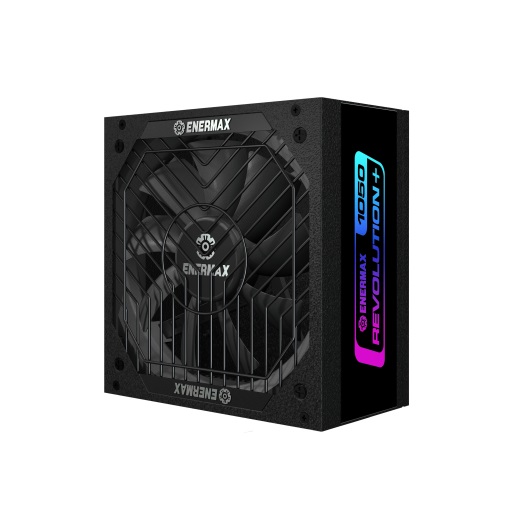 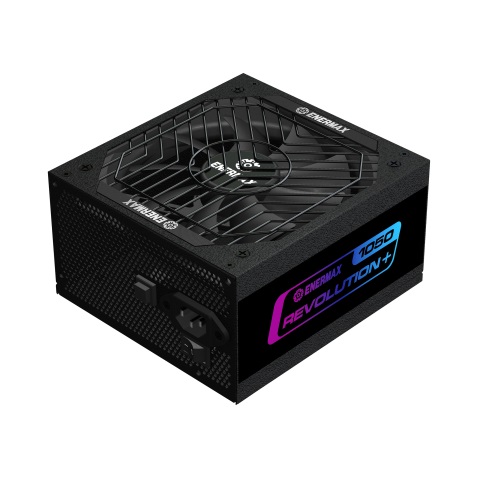 